省级层面人民币有效汇率数据月报（2017年11月）1. 2017年11月，省级层面人民币有效汇率较上月环比平均升值0.30%，较上年同比平均升值0.39%，继续保持升值态势（图1）。同一时期，作为参考的BIS人民币名义有效汇率上月环比贬值0.02%，上年同比升值0.20%；省级层面人民币有效汇率上月环比升贬值态势与BIS人民币名义有效汇率相反；同比升值趋势与一致，但是幅度较大。2. 因贸易伙伴不同，各省人民币有效汇率走势存在差异。上月环比数据来看，各省升值幅度差距最大可达1.59个百分点。多数省份人民币有效汇率上月环比升值；有4个省份人民币有效汇率贬值，且幅度高于BIS有效汇率，其中包括进出口贸易额最大的广东和江苏，因此反映加总情形的BIS有效汇率上月环比贬值；使得省级平均值呈现与BIS有效汇率相反的态势。升值幅度最高的三个省份分别为黑龙江、内蒙古和甘肃，分别升值了1.39%、0.93%和0.78%；升值幅度最低的三个省份分别为四川、江苏和天津，分别升值了-0.04%、-0.10%和-0.20%（均为贬值）。3. 上年同比数据来看，各省升值幅度差距最大可达4.76个百分点，多数省份的升值幅度高于BIS人民币名义有效汇率升值幅度。26个省份人民币有效汇率升值幅度高于BIS有效汇率升值幅度，5个省份升贬值态势与BIS相反。升值幅度最高的三个省份分别为青海、广东和广西，分别升值了1.69%、1.51%和1.48%；升值幅度最低的三个省份分别为内蒙古、吉林和黑龙江，分别升值了-1.19%、-1.99%和-3.07%（均为贬值）。图 1 代表性省份人民币有效汇率指数与传统有效汇率指数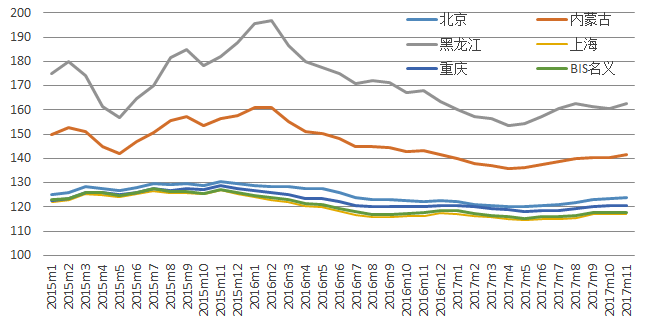 说明：上升代表升值，下降代表贬值，基期均为2010年。数据来源：IWEP-HEER数据库，CEIC表 1 省级层面人民币有效汇率环比变动（2017年11月）说明：蓝色阴影为东部地区，黄色阴影为中部地区，白色为西部地区，下表同。数据来源：IWEP-HEER数据库，作者计算，下表同。表 2 分行业基于增加值人民币有效汇率同比变动（2017年11月）省份上月环比黑龙江1.39%内蒙古自治区0.93%甘肃0.78%河北0.74%山西0.64%广西壮族自治区0.61%湖南0.44%新疆维吾尔自治区0.43%北京0.39%青海0.36%安徽0.35%贵州0.35%浙江0.28%湖北0.28%吉林0.28%宁夏回族自治区0.21%江西0.21%云南0.16%海南0.15%福建0.13%山东0.10%重庆0.09%辽宁0.09%陕西0.07%河南0.06%上海0.03%西藏自治区0.02%广东-0.02%四川-0.04%江苏-0.10%天津-0.20%省份上年同比青海1.69%广东1.51%广西壮族自治区1.48%北京1.17%湖南1.14%辽宁1.12%海南0.99%福建0.99%云南0.94%贵州0.78%山东0.73%四川0.66%江苏0.65%天津0.62%上海0.57%安徽0.52%山西0.49%江西0.46%河南0.43%甘肃0.43%宁夏回族自治区0.41%陕西0.40%湖北0.37%浙江0.36%河北0.28%重庆0.21%新疆维吾尔自治区-0.46%西藏自治区-0.63%内蒙古自治区-1.19%吉林-1.99%黑龙江-3.07%